Southwestern Naturalist (2013): In pressConservation genetics of cyprinid fishes in the upper Nueces River basin in Central TexasEvan W. Carson, Ashley H. Hanna, Gary P. Garrett, Robert J. Edwards, and John R. Gold*Center for Biosystematics and Biodiversity, Texas A and M University, College Station, TX 77843-2258 (EWC, AHH, JRG)Inland Fisheries Division, Heart of the Hills Fisheries Science Center, Texas Parks and Wildlife Department, Mountain Home, Texas 78058 (GPG)Department of Biology, University of Texas-Pan American, Edinburg, Texas 78539 (RJE)*Corresponding author.  Tel.: +1 979 845-5777; fax: +1 979 845 4096E-mail addresses: evan.carson@gmail.com (E.W. Carson), ashleyhhanna@gmail.com (A.H. Hanna), Gary.Garrett@tpwd.state.tx.us (G.P. Garrett), redwards@utpa.edu (R.J. Edwards), goldfish@tamu.edu (J.R. Gold)Keywords:  Cyprinid fishes, Nueces River basin, conservation geneticsAbstract—Sequences of the mitochondrial NADH dehydrogenase subunit 5 gene (ND5) were acquired to assess genetic diversity and female effective population size (Nef) of two forms of Cyprinella (C. lepida and C. sp. cf lepida) and two species of Dionda (D. serena and D. texensis) in headwaters of three rivers in the upper Nueces River basin in Central Texas.  The region is of high ecological significance and of increasing conservation concern.  As documented in prior studies, two divergent clades of mtDNA haplotypes were found in both genera: one in the Frio and Sabinal rivers, representing C. lepida and D. serena, and one in the Nueces River, representing C. sp. cf lepida and D. texensis.  Levels of mtDNA variation in C. lepida in the Sabinal River and D. serena in the Frio and Sabinal rivers were comparable to or considerably lower than values documented for populations of several threatened or endangered cyprinids.  Estimates of Nef for C. lepida in the Frio River and C. sp. cf lepida in the Nueces River were low, suggesting that adaptive genetic variation through time may be compromised.  Of all populations sampled, only D. texensis in the Nueces River appears at present to be genetically stable demographically.  An unexpected finding was two C. lepida-like individuals in the Frio River with a haplotype referable to C. sp. cf lepida; the origin of these individuals is unknown.  Two other C. lepida-like individuals but with mtDNA haplotypes referable to Cyprinella venusta were found in the Frio River and presumably represent relatively recent hybrids.  Results of our study indicate that C. lepida, C. sp. cf lepida, and D. serena in the upper Nueces river basin, especially in the Sabinal River drainage, are at appreciable genetic risk, accentuating the growing concern for biota living in headwater streams and the observations that headwater fish species are particularly vulnerable to extirpation.Resumen—La diversidad genética y el tamaño efectivo de la población femenina de dos formas de Cyprinella (C. lepida y C. sp. cf lepida) y dos especies de Dionda (D. serena y D. texensis) fueron asesados usando secuencias de la subunidad 5 del gen mitocondrial NADH deshidrogenasa (ND5) en las cabeceras de tres rios en la alta cuenta del Rio Nueces en Texas. Esta región es de alta importancia ecológica y de valor conservativo. Como en previos estudios, se observaron dos clades divergentes en los haplotypos mitocondriales en cada genero: uno en los Ríos Frio y Sabinal, representando C. lepida y D. serena, y otro en el Río Nueces, representando C. sp. cf lepida y D. texensis. Niveles de variación en las secuencias mitocondriales de C. lepida en el Río Sabinal y de D. serena en los Ríos Frio y Sabinal son comparables o menores a los documentados para poblaciones de varias otras especies de cyprinidos en peligro de extinción. Estimados del tamaño efectivo de la población femenina (Nef) para C. lepida en el Río Frio y C. sp. cf. lepida en el Río Nueces fueron pequeños, lo cual sugiere que la variación genética adaptativa de estas poblaciones esta posiblemente comprometida. De todas las poblaciones muestreadas, solo la población de D. texensis en el Río Nueces parece demostrar una demografía estable al nivel genético.  Un resultado inesperado fue encontrar dos individuos similares a C. lepida con haplotypos referibles a C. sp. cf lepida en el Río Frio; el origen de estos individuos es desconocido. Otros dos individuos similares a C. lepida pero con haplotypos referibles a Cyprinella venusta también fueron detectados en el Río Frio y probablemente representan híbridos relativamente recientes. Los resultados de nuestro estudio indican que las poblaciones de C. lepida, C. sp cf lepida, y D. serena en la alta cuenca del Río Nueces, especialmente en el Río Sabina, están comprometida genéticamente, lo cual acentúa el creciente interés por la biota de los riachuelos en las cabeceras de ríos y las observaciones que peces en estos hábitats son particularmente vulnerables a la extirpación.The upper Nueces River basin in Central Texas is an area of high priority for conservation, as it hosts a high number of endemic plants and animals (TNC, 2004; TWAP, 2005).  The area is dominated by the Nueces, Frio, and Sabinal rivers, with the upper portions of the basin separated from middle and lower segments by the Balcones Escarpment, a geologic fault zone several miles wide that separates the Edwards Plateau from the Gulf Coastal Plain (Abbott and Woodruff, 1986).  These headwater systems are ecologically distinct from reaches below the escarpment, including the confluence of the three rivers.  Endemic and apparently imperiled headwater species in the genera Cyprinella and Dionda are among the species limited by this ecological barrier.Studies of endemic aquatic vertebrates in the region primarily have involved species in the cyprinid genera Cyprinella and Dionda.  Matthews (1987) described the plateau shiner, Cyprinella lepida, based primarily on specimens from the Nueces River.  Subsequent studies (Richardson and Gold, 1995; Broughton and Gold, 2000) found that clades of mitochondrial (mt)DNA haplotypes of C. lepida in the upper basin were not monophyletic; one clade occurred in the Frio and Sabinal rivers, while a second, distantly related clade occurred in the Nueces River.  Schönhuth and Mayden (2010) showed that the mtDNA clade in the Frio River was related to mtDNA of Cyprinella formosa and lineages of Cyprinella lutrensis from the Mississippi and upper Rio Grande river drainages, while the mtDNA clade in the Nueces River was related to mtDNA in lineages of C. lutrensis (now Cyprinella suavis) from the Gulf Slope.  Phylogenetic analysis of sequences of the nuclear genes Rag1 (Schönhuth and Mayden, 2010) and Hoxc6a (Broughton et al., 2011) in a few individuals from the Nueces and Frio rivers, however, indicated monophyly of C. lepida from the two rivers, with that clade having affinities to Cyprinella formosa and lineages of C. lutrensis.  In part because of nomenclatorial issues (Hubbs, 1954), C. lepida currently is used to refer to C. lepida-like fish in the Frio and Sabinal rivers, whereas C. sp. cf lepida is used to refer to C. lepida-like fish in the Nueces River (http://www.bio.txstate.edu/~tbonner/txfishes/cyprinella%20lepida.htm).The systematics of Dionda in the upper Nueces River basin is less complex.  Mayden (1992), based on allozyme data, resurrected the name Dionda serena for specimens of Dionda from the Nueces and Frio rivers, and Schönhuth et al. (2012), based on mitochondrial and nuclear DNA sequence data, resurrected the name Dionda texensis for Dionda in the Nueces River.  Monophyly of D. serena and D. texensis is supported by sequences of both mitochondrial and nuclear-encoded genes (Schönhuth et al., 2008, 2012).Threats to endemic fauna in the upper Nueces basin include many of the usual suspects: development, erosion, human disturbance, and fragmentation (TWAP, 2005).  Many existing headwater and/or spring-associated communities in the region have been damaged by persistent drought and groundwater withdrawal (Garrett and Edwards, 2001), and the current, exceptional drought, which is the most severe drought in recorded Texas history (http://www.window.state.tx.us/specialrpt/drought/pdf/96-1704-Drought.pdf), has led to an even greater risk of habitat and water-quality deterioration.  One consequence of such impacts is the present decline in both Cyprinella and Dionda in the upper basin, especially in the Sabinal River (G. Garrett and R. Edwards, unpublished).	In this study, DNA sequences of the mitochondrial protein-coding NADH dehydrogenase subunit 5 gene (ND5) were acquired to assess the genetic diversity and female effective population size (Nef, and hereafter effective size) of populations of C. lepida, C. sp. cf lepida, and Dionda in headwaters of all three rivers in the upper Nueces basin.  Effective population size (Ne) is the number of breeding individuals in an idealized population that experiences the same rate of genetic drift or inbreeding as the population under consideration (Wright 1931); because mtDNA is maternally inherited, Nef represents the female component of Ne.  Consideration of effective size is of importance in conservation because low estimates of Ne can reflect fixation of deleterious alleles, loss of adaptive genetic variance, and the capacity to respond to natural selection or to environmental pressures such as habitat degradation (Frankham, 1995; Franklin, 1980; Anderson, 2005).  We chose to examine mtDNA, in part because the genetic effective size of this locus in theory is four times less than nuclear DNA (Birky et al., 1989), meaning that population bottlenecks leading to reduced genetic variation and (female) effective size can be more easily detected than with nuclear-encoded DNA, in part because the mtDNA clades in the three rivers were thought to be fixed (Broughton et al., 2011), and in part because of limited funds precluding more expensive microsatellite development and genotyping.  Conservation implications of our findings are discussed.Materials and Methods—Specimens from the Frio, Sabinal, and Nueces rivers (Fig. 1) were collected by seine and preserved whole in 95% ethanol.  Collections of Cyprinella were made at single localities in the Frio (26 specimens at 29°50'14.48" N, 99°46'40.66" W), Nueces, (23 specimens at 29°48'42.24" N, 100°0'56.45" W), and Sabinal (20 specimens at 29°31'0.59" N, 99°30'31.37" W) rivers.  Collections of D. serena in the Frio River were made at two localities approximately 25 river-km apart (four specimens at 29°50'14.48" N, 99°46'40.66" W and 17 specimens at 29°37'49.08" N, 99°44'41.50" W); collections from the Nueces (24 specimens at 29°48'42.24" N, 100°0'56.45" W) and Sabinal (20 specimens at ~ 29°48'27.72" N, 99°34'14.26" W) rivers were made at single locations.  Substantial effort was made to collect fish at various locations in each headwater area, but low abundance of both Cyprinella and Dionda restricted geographic coverage in each system.  In fact, sampling at each locality required multiple seine hauls at each primary site just to obtain at least 15-20 individuals at most sites.  Representative specimens were deposited in the Biodiversity Research and Teaching Collections (BRTC) at Texas A&M University.  BRTC voucher numbers are given in Material Examined.  Samples of D. serena from the Sabinal River were procured non-destructively (fin-clips) due to concerns over the small census size of this population.	Genomic DNA was extracted using the phenol-chloroform protocol of Sambrook et al. (1989).  A 597 base-pair (bp) fragment of the mitochondrial protein-coding NADH dehydrogenase subunit-5 gene (ND-5) was amplified from each fish, using polymerase chain reaction (PCR) amplification.  Primers L12328 (5’- aactcttggtgcaamtccaag -3’) and H13393 (5’-cctattttkcggatgtcttgytc-3’), developed by Miya et al. (2006), were used to amplify ND-5 fragments of Cyprinella; primers L12328 (Miya et al., 2006) and DS-H (5’- aaaaatttgttgaatttctcagga -3’, developed in our laboratory) were used for Dionda.  The terminal 12 bp at the 3' end of the fragment were difficult to score consistently; therefore, sequences were trimmed to yield 585 bp fragments that could be scored reliably.  Amplification conditions were 95°C for 3 min, 35 cycles of 95°C for 45 sec, 50°C for 30 sec, 72°C for 1 min, with a final 10 min extension at 72°C.  Amplification products were cleaned with ExoSap-It (US Biological, Swampscott, MA) and electrophoresed on 2% agarose gels; target fragments were then obtained via band cutting and cleaned using a QIAquick Gel Extraction kit (Qiagen, Valencia, CA).  Sequencing reactions were conducted with the L12328 (forward) primer and Big Dye terminators (Applied Biosystems, Foster City, CA); an ABI 3100 (Applied Biosystems, Foster City, CA) was used for DNA sequencing.  Sequencher 4.1 (Gene Codes, Ann Arbor, MI) was used to align sequences; protein coding was verified using Mega4 (Tamura et al., 2007).	Phylogenetic hypotheses of ND-5 sequences were generated using neighbor joining (NJ) and maximum parsimony (MP) methods, as implemented in Mega4.  The Jukes-Cantor model of nucleotide substitution was used for NJ; the heuristic search option, with 10 random-addition replicates, was used for MP.  Robustness of inferred relationships was assessed via 1,000 bootstrap pseudo-replicates.  Outgroup taxa (and GenBank Accession Numbers) are given in Material Examined.	Number of haplotypes, haplotype diversity, and nucleotide diversity at each sample locality were generated using DnaSP v 5.10.01 (Rozas et al., 2003); haplotype richness was estimated using Fstat v 2.9.3.2 (Goudet, 1995).  Pairwise genetic distances between haplotypes were calculated in Mega4, using the Jukes-Cantor model of nucleotide substitution.  Homogeneity of haplotype number and haplotype diversity was tested through the bootstrap method of Dowling et al. (1996), with resampling conducted in PopTools (http://www.poptools.org/).  Homogeneity in mtDNA haplotype distribution was tested using exact tests and analysis of molecular variance (Amova), as implemented in Arlequin v 3.5 (Excoffier and Lischer, 2010).  Pairwise estimates of ФST, an analogue of FST, were generated using Arlequin, with significance determined by exact tests (Raymond and Rousset, 1995; Goudet et al., 1996).	Maximum-likelihood estimates of average, long-term female effective size (Nef) were generated using the coalescent-based Markov chain, Monte Carlo (MCMC) approach in Lamarc v 2.1.5 (Kuhner, 2006; Kuhner and Smith, 2007), under the assumption of a mutation rate of 1% per million years and using the formula Nef = θ/2μ as appropriate for a haploid, maternally-inherited locus.  Coalescent-based estimates of Ne are fairly insensitive to small sample sizes comparable to those obtained for this study (https://biotech.inbre.alaska.edu/fungal_portal/program_docs/lamarc/index.html), but are nonetheless subject to relatively large variances when derived from single loci such as mtDNA.  Initial analyses implemented default settings to explore parameters suitable for final MCMC sampling strategies.  Final runs included three replicates, using the following Markov chain parameters: (i) an initial run of 10 short chains, with 20,000 genealogies sampled, the first 2000 of which were discarded as burn-in to ensure parameter stability; and (ii) a final run of three long chains, with 2.5 x 106 genealogies sampled and the first trees 25,000 trees discarded as burn-in.  Although generation times for Cyprinella and Dionda are not well established, life-history data on other North American cyprinids (Harrell and Cloutman, 1978; Cloutman and Harrell, 1987) indicate that a generation time between two and three years is reasonable; therefore, Nef estimates were based on two-year and three-year generation times.Results—Twelve unique mtDNA haplotypes were found among 69 specimens of Cyprinella, whereas 19 haplotypes were found among 65 specimens of Dionda (Appendix Table 1).  Most haplotypes of Cyprinella were recovered in two strongly supported clades (Figure 2a); one clade contained four haplotypes found in the Sabinal and Frio rivers (C. lepida), while the other was composed of six haplotypes found in the Nueces River (C. sp. cf lepida), one of which (Haplotype 5) also was found in two individuals from the Frio River.  In addition, two haplotypes recovered from the Frio River (Haplotypes 11 and 12, Appendix Table 1) aligned (100% bootstrap support) with a haplotype of Cyprinella venusta.  The three distinct haplotypes recovered from the Frio River (Haplotype 5, related to haplotypes in the Nueces River, and Haplotypes 11 and 12, related to C. venusta) were omitted from subsequent analyses.Sequence divergence among haplotypes within clades ranged from 0.2 to 0.5% (C. lepida) and 0.2 to 0.9% (C. sp. cf lepida); sequence divergence between haplotypes in the two clades ranged from 14.5 to 15.3%.  The two clades were not sister to one another, as a haplotype of C. lutrensis from Kansas, which belongs to a clade of C. lutrensis from the Mississippi and upper Rio Grande drainages (Schönhuth and Mayden, 2010), was sister to the clade containing haplotypes from the Frio and Sabinal rivers (C. lepida).  Haplotypes of Dionda also fell into two distinct, strongly supported clades (Figure 2b); one contained five haplotypes recovered from the Frio and Sabinal rivers (D. serena), whereas the other contained 14 haplotypes from the Nueces River (D. texensis).  Sequence divergence among haplotypes within each clade ranged from 0.2 to 0.5% (D. serena) and 0.2 to 1.2% (D. texensis); sequence divergence between haplotypes in the two clades ranged from 3.9 to 4.9%.  A sister-group relationship between two clades was strongly supported (100% bootstrap).	Summary statistics of mtDNA variation for the two genera in each river system are given in Table 1.  Cyprinella lepida from the Sabinal River had significantly lower haplotype number (1) and diversity (0.0) than expected in comparable, random samples of C. lepida from the Frio River (expected HN = 3.6, 95% CI=3-4; expected HD=0.86, 95% CI=0.69-96) and C. sp. cf lepida from the Nueces River (expected HN = 4.6, 95% CI=3-6; expected HD=0.77, 95% CI=0.61-0.89).  Haplotype number (4) and diversity (0.71) of C. lepida in the Frio River did not differ significantly from that in a comparable, random sample of C. sp. cf lepida from the Nueces River (expected HN = 4.7, 95% CI=3-6; expected HD=0.78, 95% CI=0.62-0.91).  The same approach revealed that D. serena from the Sabinal River had a significantly lower haplotype number (1) and diversity (0.0) than expected in comparable, random samples of both D. serena from the Frio River (expected HN =3.5, 95% CI=2-5; expected HD=0.39, 95% CI=0.12-0.72) and D. texensis from the Nueces River (expected HN =9.3, 95% CI=7-12; expected HD=0.94, 95% CI=0.85-0.99), and that D. serena from the Frio River had significantly lower haplotype number (5) and diversity (0.35) than expected in a comparable, random sample of D. texensis from the Nueces River (expected HN =9.5, 95% CI=7-12; expected HD=0.94, 95% CI=0.84-0.99).  Although difficult to test statistically, nucleotide diversity (πD) in D. serena from the Frio River (πD = 0.0008) was slightly less than one-fifth of that observed for D. texensis (πD = 0.00436).	Significant heterogeneity in haplotype distributions among the three rivers (both lineages) was detected by exact tests (P = <0.001, Cyprinella; P = 0.001, Dionda) and by Amova (ФST= 0.983, P<0.001, Cyprinella; ФST= 0.934, P<0.001, Dionda).  Pairwise estimates of ФST and probabilities of ФST = 0 (Table 2) indicated highly divergent haplotype distributions (both genera) between fish from either the Frio or Sabinal rivers compared to fish in the Nueces River (ФST values of 0.984 and 0.989 in Cyprinella and 0.933 and 0.941 in Dionda).  ФST values in comparisons between the Frio and Sabinal rivers were significant for Cyprinella (ФST =0.200, P<0.001) but non-significant for Dionda (ФST =0.999, P > 0.05).	Estimates of average, long-term female effective size (Nef) for C. lepida (Frio River) and C. sp. cf lepida (Nueces River) ranged from 112.5 to 75.0 and 298.9 to 199.3, respectively; whereas estimates for D. texensis ranged from 5,725.1 to 3,816.7 (Table 3).  The absence of mtDNA haplotype variation in both C. lepida and D. serena from the Sabinal River and the skewed distribution and low haplotype diversity of D. serena in the Frio River (Table 1) precluded reliable estimation of Nef for these three samples.  The 95% confidence intervals for each Nef estimate were fairly broad (Table 3), such that the estimates for C. lepida (Frio River) and C. sp. cf lepida did not differ significantly from each other; the estimates of Nef for C. lepida (Frio River) and C. sp. cf lepida, however, fell well outside the lower 95% confidence limit of the Nef estimate for D. texensis.  The lower 95% confidence limits for Cyprinella from the Frio and Nueces rivers were less than 100 for both estimates of generation time.Discussion—All studies to date of mtDNA of C. lepida-like fishes in the upper Nueces basin have found two non-monophyletic mtDNA clades: one in the Frio and Sabinal rivers (C. lepida) and one in the Nueces River (C. sp. cf lepida).  Haplotypes in the two clades differ in ND5 sequences by 14.5 to 15.3 %.  Assuming, for heuristic purposes, an evolutionary rate of ND5 between 0.75 and 1.00% per lineage per million years – based on estimates for cytochrome b in cyprinids (Dowling et al., 2002) and the observation (Meyer, 1994) that NADH dehydrogenase subunit genes evolve faster than other mitochondrial protein-coding genes – the two mtDNA clades likely have been evolving independently for over seven million years.  Phylogenetic analyses of mtDNA and the nuclear genes Rag1 (Schönhuth and Mayden, 2010) and Hoxc6a (Broughton et al., 2011) from several lineages of Cyprinella are consistent with the hypothesis that the mtDNA clade in the Frio and Sabinal rivers represents the ancestral mtDNA of C. lepida, while that in the Nueces River represents introgression of mtDNA from a C. lutrensis-like lineage inhabiting Gulf Slope drainages, most likely C. suavis (Schönhuth and Mayden, 2010).	By our count from all published papers, the 42 C. lepida-like fish thus far examined from the Nueces River belong to one mtDNA clade, whereas 72 of 76 C. lepida-like fish examined from the Frio and Sabinal rivers belong to the second mtDNA clade.  The four exceptions, found in samples from the Frio River in this study, are two individuals that possessed a C. sp. cf lepida haplotype and two individuals with haplotypes referable to C. venusta.  The latter is not surprising as C. venusta occurs in the Frio River and hybridization between C. lutrensis-like fish and C. venusta is common and well documented (Hubbs and Strawn, 1956; Broughton et al., 2011).  Occurrence of a haplotype of C. sp. cf lepida in the Frio River is another matter as prior studies (e.g., Broughton et al., 2011) generally have assumed that the two mtDNA clades are ‘fixed’ in their respective localities and that the putative hybridization between C. lepida (or its direct progenitor) and a C. suavis-like fish occurred only in the Nueces River.  Alternatively, the C. sp. cf lepida haplotype could represent a remnant from 'bait-bucket’ transplants from the Nueces River by anglers using cyprinids as bait for sunfish, largemouth bass, and channel catfish.  Anecdotally, such ‘bait-bucket’ transplants in the Nueces basin were not uncommon in the past (G. Garrett, personal observation) and the two rivers in the upper basin are generally less than 25 km apart by road.  One other possibility is historical headwater stream capture between the two rivers as the region has been a ‘…scene of a continuous warfare between the courses of the minor head-stream water drainage, whereby…streams have been deflected from one course into another’ (Hill, 1898).  Testing any of these possibilities will be problematic.	Mitochondrial DNA haplotypes in Dionda formed two distinct, strongly supported mtDNA clades, one in the Frio and Sabinal rivers (D. serena) and one in the Nueces River (D. texensis).  These results are fully consistent with separation into two species as proposed by Schönhuth and et al. (2012).Mitochondrial Variation and Female Effective Size—Number of haplotypes (normalized in relation to sample size) and haplotype diversity were significantly reduced in both C. lepida and D. serena from the Sabinal River where only a single haplotype was found in each species.  Estimates of both parameters did not differ significantly between C. lepida (Frio River) and C. sp. cf lepida, whereas estimates of both parameters did differ significantly in pairwise comparisons among Dionda from all three rivers and following the pattern Nueces > Frio > Sabinal.  Both number of haplotypes (14 vs. 5) and haplotype diversity (0.906 vs. 0.352) were nearly three times greater in D. texensis as compared to D. serena (Frio River).  In addition, nucleotide diversity (the average number of nucleotide differences per site between any two DNA sequences chosen randomly) was more than five times greater in D. texensis, indicating that Dionda in the Nueces River has been more stable demographically in recent times and/or is undergoing expansion relative to Dionda in the other two rivers.  Finally, the estimates of mtDNA haplotype diversity in C. lepida and D. serena from the Sabinal River and D. serena from the Frio River are comparable to or considerably lower than values documented for populations of several threatened or endangered cyprinids, including Anaecypris hispanica (Alves et al., 2001), Notropis mekistocholas (Saillant et al., 2004), Hybognathus amarus (Alò and Turner, 2005), Notropis simus pecosensis (Osborne and Turner, 2006), and several species in the genus Gila (T. Dowling, personal communication).	The absence of mtDNA haplotype variation in C. lepida and D. serena in the Sabinal River and the low and asymmetric haplotype variation in D. serena from the Frio River precluded estimation of average, long-term Nef for these populations.  Estimates of Nef for C. lepida (Frio River) and C. sp. cf lepida did not differ from one another based on 95% confidence limits.  However, the lower 95% confidence intervals for both populations of Cyprinella and at both generation times considered were less than 100, and to the extent that lower confidence intervals for estimates of effective size should be considered informative (Waples and Do, 2010), both populations may have suffered high rates of genetic drift in their past and may now lack the genetic diversity to successfully adapt to environmental change.  Average, long-term estimates of Nef for D. texensis exceeded 3,000, consistent with a presently stable population demography, given that long-term estimates of Ne represent an average of Ne over approximately 2Ne generations (Hare et al., 2011).Mitochondrial Diversity—	MtDNA haplotype distributions differed significantly among Cyprinella sampled from each of the three rivers, with the degree of difference (FST  0.980) greatest between Cyprinella from the Nueces River (C. sp. cf lepida) versus those from the Sabinal and Frio rivers (C. lepida).  The estimated FST for the comparison of C. lepida from the Sabinal River versus those from the Frio River was 0.200 and differed significantly from zero; the difference, however, was largely a reflection of Haplotype 1 occurring in all 20 fish from the Sabinal River but in only nine of 22 (41%) fish from the Frio River.  Minimally, there are two genetically distinct populations of C. lepida-like fish in the upper Nueces River basin, one in the Nueces River (C. sp. cf lepida) and one in the Sabinal and Frio rivers (C. lepida); both should be considered as separate management units (sensu Moritz, 1994).  Homogeneity tests of mtDNA haplotype distributions among the three rivers yielded essentially the same results for Dionda.  FST estimates between D. serena (Frio and Sabinal rivers) versus D. texensis were  0.933, whereas the FST estimate for the comparison between D. serena in the Sabinal and Frio rivers did not differ from zero.	The foregoing indicates that except for Dionda in the Nueces River (D. texensis), C. lepida-like fish and D. serena in the upper Nueces river basin, especially in the Sabinal River, are at considerable genetic risk, as indicated by significantly reduced mtDNA diversity and low, long-term female effective size.  Thus, present concern should place priority on continuation of surveys within the basin to identify and evaluate additional populations, should they exist.  Also, given the challenges that human-induced perturbations typically present to imperiled species (Caro and Laurenson, 1994), it will be critical to assess how a predicted doubling of the human population in the basin over the next several decades (TWAP, 2005) is likely to impact these unique natural resources.  Finally, our study contributes to the growing concern for biota living in headwater streams (Meyer et al., 2007) and to the observations that headwater fish species are particularly vulnerable to extirpation (Warren et al., 2000).	One final brief point regards whether C. lepida and C. sp. cf lepida warrant species-level designation.  As noted by Broughton et al. (2011), the central issue is whether introgression (and replacement) of mitochondrial DNA is sufficient to merit species designation.  In our view, regardless of their evolutionary history, both C. lepida and C. sp. cf lepida warrant some level of protection as both appear genetically compromised and genetically unique.Material Examined—Specimens vouchered at the Biodiversity Research and Teaching Collections (BRTC): Cyprinella lepida, 14249.01-14253.01, 14405.01, 14406.01, 14408.01, and 14412.01-14424.01 (Sabinal River) and 14254.01-14261.01 and 14424.01-14441.01 (Frio River); Cyprinella sp. cf. lepida, 14262.01-14267.01 and 14442.01-144457.01 (Nueces River); Dionda serena, 14268.01-14272.01 and 14461.01-14474.01 (Frio River), and 14273.01-14286.01, 14475.01-14482.01, and 14484.01-14485.01 (Nueces River); because samples were taken non-destructively (fin-clips) from the Sabinal River drainage (Lost Maples State Park) this collection was not vouchered.  Sequences obtained from GenBank: Outgroups to Cyprinella – Cyprinella lutrensis (NC008643.1), Cyprinella spiloptera (NC008103.1), Cyprinella venusta (HQ338524), and Luxilus chrysocephalus (EF452753.1).  Outgroups to Dionda – Dionda argentosa (GU252302), Dionda diaboli (GU252318), Dionda sp. 4 (GU252320), Dionda flavipinnis (GU252321), Campostoma anomalum (GU252342), and Nocomis micropogon (GU252343).	We thank P. Fleming and K. Reeves for assistance with collection of material, R. Gibson for providing samples of D. serena from the Sabinal River, and M. Renshaw for technical assistance in the laboratory.  Work was supported by State Wildlife Grant 199634 of the Texas Parks and Wildlife Department (to JRG), Grant RXFO-062706 of The Nature Conservancy of Texas (to RJE), and H-6703 of Texas AgriLife Research.  Views presented do not necessarily reflect those of the Texas Parks and Wildlife Department.  This paper is contribution XXX of the Center for Biosystematics and Biodiversity at Texas A&M University.Literature CitedAbbott, P.L. and C. M. Woodruff, Jr. (eds).  1986.  The Balcones Escarpment, geology, hydrology, ecology, and social development in Central Texas.  Geological Society of America Annual Meeting, San Antonio, Texas, Field-trip Guidebook.  Available at http://www.lib.utexas.edu/geo/balcones_escarpment/ balconesescarpment.html.Alò, D. and T. F. Turner.  2005.  Effect of habitat fragmentation on effective population size in the endangered Rio Grande silvery minnow.  Conservation Biology 19:1138-1148.Alves, M. J., H. Coelho, M. J. Collares-Pereira, and M. M. Coehlo.  2001.  Mitochondrial DNA variation in the highly endangered cyprinid fish Anaecypris hispanica: importance for conservation.  Heredity 87:463-473.Anderson, E. C.  2005.  An efficient Monte Carlo method for estimating Ne from temporally spaced samples using a coalescent-based likelihood.  Genetics 170:955-967.Birky, C. W., P. Fuerst, and T. Maruyama.  1989.  Organelle gene diversity under migration, mutation, and drift: equilibrium expectations, approach to equilibrium, effects of heteroplasmic cells, and comparison to nuclear.  Genetics 121:613-627.Broughton, R. E. and J. R. Gold.  2000.  Phylogenetic relationships in the North American cyprinid genus Cyprinella (Actinopterigii: Cyprinidae) based on sequences of the mitochondrial ND2 and ND4L genes.  Copeia 2000:1-10.Broughton, R. E., K. C. Vedala, T. M. Crowl, and L. L. Ritterhouse.  2011.  Current and historical hybridization with differential introgression among three species of cyprinid fishes (genus Cyprinella).  Genetica 139:699-707.Caro, T. M. and M. K. Laurenson.  1994.  Ecological and genetic factors in conservation: a cautionary tale. Science 263:485-486.Cloutman, D. G. and R. D. Harrell.  1987.  Life-history notes on the whitefin shiner, Notropis niveus (Pisces, Cyprinidae).  Copeia 1987:1037-1040.Dowling, T. E., W. L. Minckley, P. C. Marsh, and E. S. Goldstein.  1996.  Mitochondrial DNA variability in the endangered razorback sucker (Xyrauchen texanus): analysis of hatchery stocks and implications for captive propagation.  Conservation Biology 10:120-127.Dowling, T. E., C. A. Tibbets, W. L. Minckley, and G. R. Smith.  2002.  Evolutionary relationships of the plagopterins (Teleostei: Cyprinidae) from cytochrome b sequences.  Copeia 2002:665-678Excoffier, L. and H. E. L. Lischer.  2010.  Arlequin suite ver 3.5: A new series of programs to perform population genetics analyses under Linux and Windows.  Molecular Ecology Resources 10:564-567.Frankham, R.  1995.  Effective population-size adult-population size ratios in wildlife: a review.  Genetical Research 66:95–107.Franklin, I. R.  1980.  Evolutionary change in small populations.  Pages 135-149 in Conservation Biology: an Evolutionary-ecological Perspective (M. E. Soulé and B. A. Wilcox, editors).  Sinauer, Sunderland, MA.Garrett, G. P. and R. J. Edwards.  2001. Regional ecology and environmental issues.  Chapter 5, pages 56-65 in Aquifers of West Texas.  Proceedings of aquifers of West Texas symposium (R. E. Mace, W. F. Mullican, III, and E. S. Angle, editors).  Report 356, Texas Water Development Board, Austin.Goudet, J.  1995.  F-stat, a computer program to calculate F-Statistics.  Journal of Heredity 86:485-486.Goudet, J., M. Raymond, T. de Meeüs, and F. Rousset.  1996.  Testing differentiation in diploid populations.  Genetics 144:1933-1940.Hare, M. P., L. Nunney, M. K. Schwartz, D. E. Ruzzante, M. Burford, R. S. Waples, K. Ruegg, and F. Palstraa.  2011.  Understanding and estimating effective population size for practical application in marine species management.  Conservation Biology 25:438-449.Harrell, R. D. and D. G. Cloutman.  1978.  Distribution and life history of sandbar shiner, Notropis scepticus (Pisces, Cyprinidae).  Copeia 1978:443-447.Hill, R. T.  1898.  Geologic Atlas of the United States, Nueces Folio, Texas.  United States Geological Survey, Washington, DC.Hubbs, C.  1954.  Corrected distributional records for Texas fresh-water fishes. Texas Journal of Science 1954:277-291.Hubbs, C. and K. Strawn.  1956.  Interfertility between two sympatric fishes, Notropis lutrensis and Notropis venustus.  Evolution 10:341-344.Kuhner, M. K.  2006.  LAMARC 2.0: maximum likelihood and Bayesian estimation of population parameters.  Bioinformatics 22:768-770.Kuhner, M. K. and L. P. Smith.  2007.  Comparing likelihood and Bayesian coalescent estimation of population parameters.  Genetics 175:155-165.Matthews, W. J.  1987.  Geographic variation in Cyprinella lutrensis (Pisces: Cyprinidae) in the United States, with notes on Cyprinella lepida.  Copeia 1987:616-637.Mayden, R.L., R. H. Matson, and D. M. Hillis.  1992.  Speciation in the North American genus Dionda (Teleostei:  Cypriniformes).  Pages 710-746 in Systematics, Historical Ecology, and North American Freshwater Fishes (R. L. Mayden, editor).  Stanford University Press, Stanford, CA.Meyer, A.  1994.  DNA technology and phylogeny of fish.  Pages 219-249 in Genetics and Evolution of Aquatic organisms (A. R. Beaumont, editor).  Chapman & Hall, London.Meyer, J. L., D. L. Strayer, J. B. Wallace, S. L. Eggert, G. S. Helfman, and N. E. Leonard.  2007.  The contribution of headwater streams to biodiversity in river networks. Journal of the American Water Resources Association 43:86-103.Miya, M., K. Saitoh, R. Wood, N. Nishida, and R. L. Mayden.  2006.  New primers for amplifying and sequencing the mitochondrial ND4/ND5 gene region of the Cypriniformes (Actinopterygii:  Ostariophysi).  Ichthyological Research 53:75-81.Moritz, C.  1994.  Defining 'Evolutionarily Significant Units' for conservation.  Trends in Ecology and Evolution 9:373-375.Osborne, M. and T. F. Turner.  2006.  Baseline genetic survey of the threatened Pecos bluntnose shiner (Notropis simus pecosensis).  Report to New Mexico Department of Game and Fish.  Available at http://www.wildlife.state.nm.us/conservation/share_with_wildlife/	documents/06Osborne.pdf.Raymond, M. and F. Rousset.  1995.  An exact test for population differentiation.  Evolution 49:1280-1283.Richardson, L. R. and J. R. Gold.  1995.  Evolution of the Cyprinella lutrensis species-complex II.  Systematics and biogeography of the Edwards Plateau shiner, Cyprinella lepida.  Copeia 1995:28-37.Rice, W. R.  1989.  Analyzing tables of statistical tests.  Evolution 43:223-225.Rozas, J., J. C. Sanchez-Del Barrio, X. Messeguer, and R. Rozas.  2003.  DnaSP: DNA polymorphism analyses by the coalescent and other methods.  Bioinformatics 19:2496-2497.Sambrook. J., E. F. Fritsch, and T. Maniatis.  1989.  Molecular cloning:  a laboratory manual.  2nd edition.  Cold Spring Harbor Laboratory Press, New York.Saillant, E., J. C. Patton, K. E. Ross, and J. R. Gold.  2004.  Conservation genetics and demographic history of populations of critically endangered Cape Fear shiners, Notropis mekistocholas.  Molecular Ecology 13:2947-2958.Schönhuth, S. and R. L. Mayden.  2010.  Phylogenetic relationships in the genus Cyprinella (Actinopterygii: Cyprinidae) based on mitochondrial and nuclear gene sequences.  Molecular Phylogenetics and Evolution 55:77-98.Schönhuth, S., I. Doadrio, O. Dominguez-Dominguez, D. M. Hillis, and R. L. Mayden.  2008.  Molecular evolution of the southern North American Cyprinidae (Actinopterygii), with the description of the new genus Tampichthys from central Mexico.  Molecular Phylogenetics and Evolution 47:729-756.Schönhuth, S., D. M. Hillis, D. A. Neely, L. Lozano-Vilano, A. Perdices, and R. L. Mayden.  2012.  Phylogeny, diversity, and species delimitation of the North American round-nosed minnows (Teleostei: Dionda), as inferred from mitochondrial and nuclear DNA sequences.  Molecular Phylogenetics and Evolution 62:427-446.Tamura, K., J. Dudley, M. Nei, and S. Kumar.  2007.  MEGA4: molecular evolutionary genetics analysis version 4.0.  Molecular Biology and Evolution 24:1596-1599.TNC (The Nature Conservancy).  2004.  A biodiversity and conservation assessment of the Edwards Plateau ecoregion.  Edwards Plateau Planning Team, The Nature Conservancy, San Antonio, TX.  Available at 	http://www.nature.org/wherewework/northamerica/states/	texas/files/edwardsplateauexecsum.pdf.TWAP (Texas Wildlife Action Plan).  2005.  Available at 	http://www.tpwd.state.tx.us/	publications/pwdpubs/pwd_pl_w7000_1187a/.Waples, R. S. and C. Do.  2010.  Linkage disequilibrium estimates of contemporary Ne using highly variable genetic markers: a largely untapped resource for applied conservation and evolution.  Evolutionary Applications 3: 244-262.Warren, M. L., H. W. Robison, S. T. Ross, W. C. Starnes, B. M. Burr, S. J. Walsh, H. L. Bart, Jr., R. C. Cashner, D. A. Etnier, B. J. Freeman, B. R. Kuhajda, and R. L. Mayden.  2000.  Diversity, distribution, and conservation status of the native freshwater fishes of the Southern United States.  Fisheries 25:7-31.Wright, S.  1931.  Evolution in Mendelian populations.  Genetics 16: 97-159.Table 1—Summary statistics of mtDNA variation among samples of Cyprinella and Dionda from the Sabinal, Frio, and Nueces rivers.  Abbreviations denote sample size (n), number of haplotypes (HN), haplotype richness (HR), haplotype (nucleon) diversity (HD), and nucleotide diversity (πD).Table 2—Pairwise fixation indices (ФST, above diagonal) for Cyprinella and Dionda sampled from the Sabinal, Frio, and Nueces rivers.  Probability (P) values (below diagonal) based on pairwise exact tests of homogeneity in mtDNA haplotype distribution.* Significant following Bonferroni correction (Rice 1989)Table 3—Estimates of average, long-term female effective population size (Nef) and their 95% confidence intervals (in parentheses) for Cyprinella in the Nueces and Frio rivers and Dionda in the Nueces River, based on two- and three-year generation times.Figure 1. Map of the upper Nueces River basin, including headwaters of the Frio, Nueces, and Sabinal rivers.  Circles denote collections for Cyprinella lepida (open) and C. sp. cf lepida (closed, gray); triangles identify collections of Dionda serena (open) and D. texensis (closed, black).  Numbers within shapes represent within-river sample sizes obtained for each species.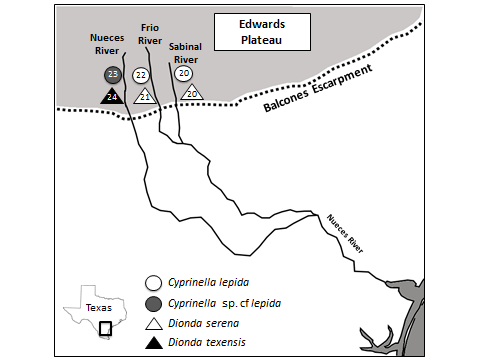 Figure 2. Neighbor-joining topologies for Cyprinella (a) and Dionda (b).  Numbers above and below branches indicate bootstrap support for neighbor-joining and maximum-parsimony trees, respectively.  Genetic distance is indicated by the scale in the lower right corner.a)a)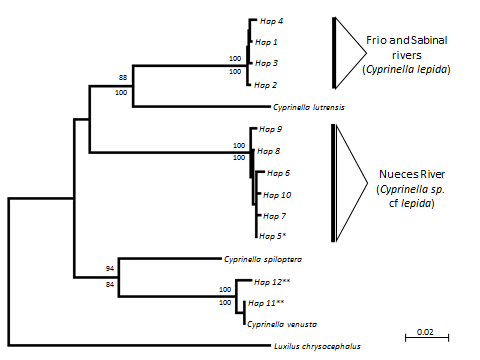 b)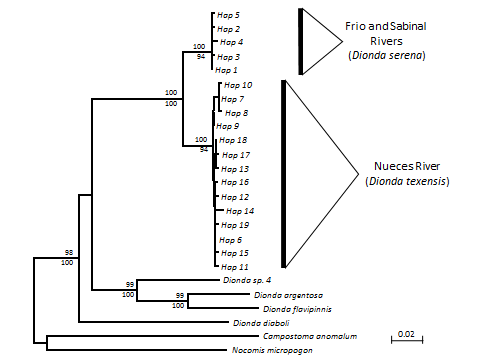 Appendix Table 1—Spatial distribution of mtDNA haplotypes among Cyprinella and Dionda sampled from the Sabinal, Frio, and Nueces rivers.  †Haplotype 5 recovered in Cyprinella from the Frio River has phylogenetic affinity to the mtDNA clade of C. sp. cf lepida from the Nueces River; *Haplotypes 11 and 12 are of C. venusta origin.CyprinellaSabinalFrioNuecesn202223HN146HR13.995.96HD00.7100.708πD00.00170.0028DiondaSabinalFrioNuecesn202124HN1514HR14.9913.75HD00.3520.906πD00.00080.0044CyprinellaRiverSabinalFrioNuecesSabinal--0.2000.989Frio<0.001*--0.984Nueces<0.001*<0.001*--DiondaRiverSabinalFrioNuecesSabinal---0.0020.941Frio0.999--0.933Nueces<0.001*<0.001*--Generation timeGeneration timeTaxon/LocalityTwo yearsThree yearsCyprinella/Frio River112.5 (33.6-722.9)75.0 (22.4-481.9)Cyprinella/Nueces River298.9 (81.7-1758.3)199.3 (54.5-1172.2)Dionda/Nueces River5,725.1 (905.8-∞)3,816.7 (603.8-∞)CyprinellaCyprinellaCyprinellaHaplotypeSabinalFrioNuecesGenBank1209-HQ3385122-7-HQ3385133-5-HQ3385144-1-HQ3385155-2†8†HQ3385166--10HQ3385177--1HQ3385188--2HQ3385199--1HQ33852010--1HQ33852111-1*-HQ33852212-1*-HQ338523DiondaDiondaDiondaHaplotypeSabinalFrioNueces1--7GU2523232--3GU2523243--2GU2523254--2GU2523265--1GU2523276--1GU2523287--1GU2523298--1GU2523309--1GU25233110--1GU25233211--1GU25233312--1GU25233413--1GU25233514--1GU252336152017-GU25233716-1-GU25233817-1-GU25233918-1-GU25234019-1-GU252341